Памятка по проведению разминки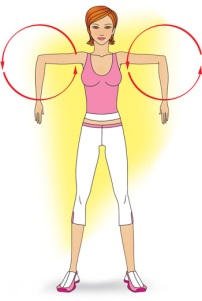 Суставы и мышцы рук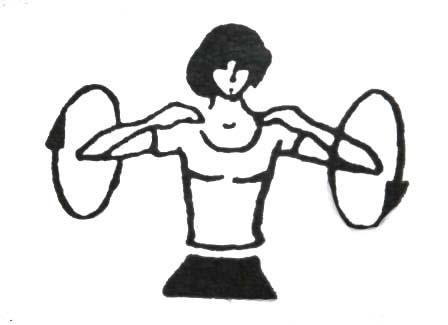 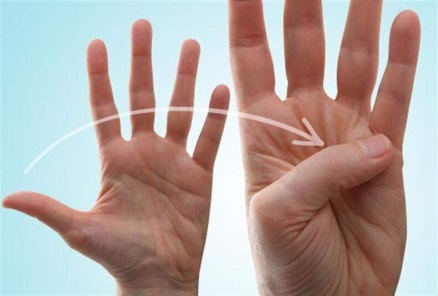                     Пальцы и кисти                             Локтевые суставы                                Плечевые суставыМышцы шеи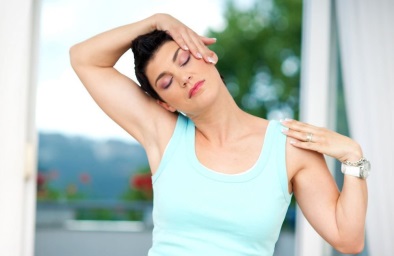 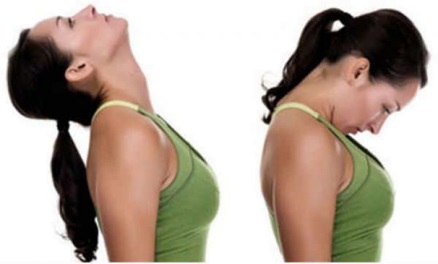                          Наклоны головы                                                           Давим на мышцы шеи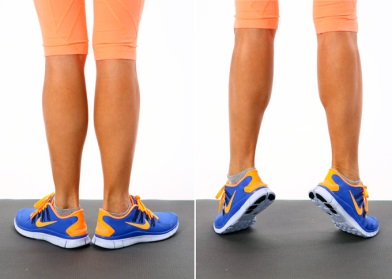 Суставы и мышцы ног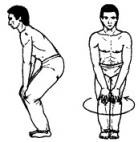 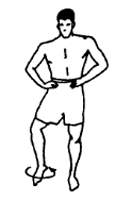                      Голеностоп                               Голень и голеностоп                    Коленные суставы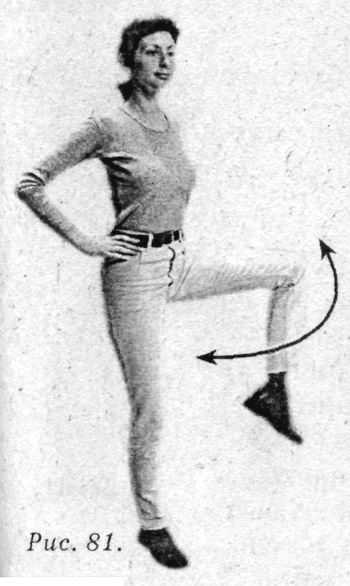 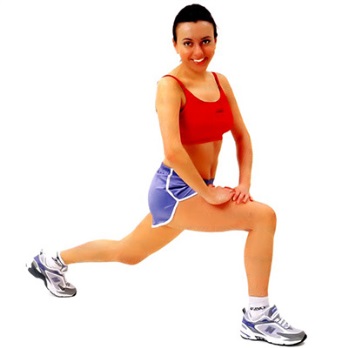                                         Выпады                                                      Отведение бедраПозвоночный столб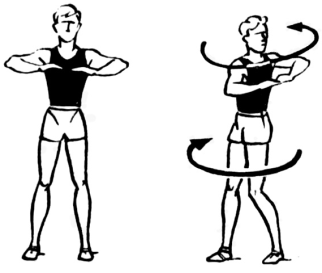 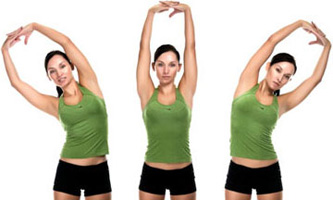                         Наклоны туловища                                                      Повороты туловища